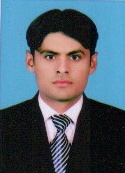 PERSONAL PARTICULARSDate of Birth: 22 sep, 1986Age : 26Gender : MaleReligion : MuslimNationality : PakistaniPlace of Birth: Muzaffargarh,PakistanMarital status: Single(….2)LANGUAGES KNOWN :(Read, Write & Speak)EnglishUrduCURRICULUM VITAE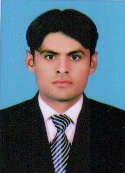 Abid Abid.208667@2freemail.com Objective         To work in a performance driven and challenging environment, where in I can excel by utilizing my skills to be an effective team player and scale new heights.CREDENTIALS                                                                                                  Master of Business Administration (MBA) University             - Bahuddin Zakrya University Multn,PakistanInstitution            - Institute of  Management SciencesBachelor of  Arts (B.A) University             - Bahuddin Zakrya University Multn,PakistanInstitution            - Govt Degree College Alipur, Pakistan Intermediate F.sc Institution            - Rashid Minhas Higher Secondery School.Matriculation Institution            - BISE Dg Khan Board COMPUTER PROFICIENCYOperating System: - Windows 2000/ XP/ Vista/7; Internet & Emails.Microsoft Office: -Word, Excel,  Power point, PROJECT WORK EXPERIENCE                                                                              As a Project Manager in" Watan Card project "during Flood in Pakistan.An overview about the organization. Quality Standards & SectionsPreparing monthly work plan, implementing the project activities.Facilitate the people during issuing cards.PROFESSIONAL EXPERIENCE                                                                                             Sales Officer in Pepsi Shamim & co Multan -Pakistan (Jan 2013 to Jan 2014.)ResponsibilitiesTo Handle the sales  team to attain targets.To perform the tasks of all documents almost all the activities of the sales.Listening to customers requirements and presenting appropriately to a make saleMaintaining and developing relationship with existing customers in person or making telephone calls or email.To maintain records, reports and files of sales and update it with management. Maintain relationship between customers and staff.To find out problems, the solutions and its executionConsumer Banking Officer in UBL Alipur,Pakistan (June 2010 TO Dec 2012)ResponsibilitiesResponsible for direct sale of banking products such as credit cards, Debit cards, Master cards and drive.Responsible to respond the Quires and FAQ by the customers. Represent the bank products at trade exhibitions, events and demonstrate the products.Responsible to complete all the banking documents as per their requirements.Responsible to deliver the documents to verification department for further verification and processing to recoup the aspects of KYC.DECLARATION                                                                           “ I hereby declare that are all the above facts are true to the best of my knowledge”Abid 